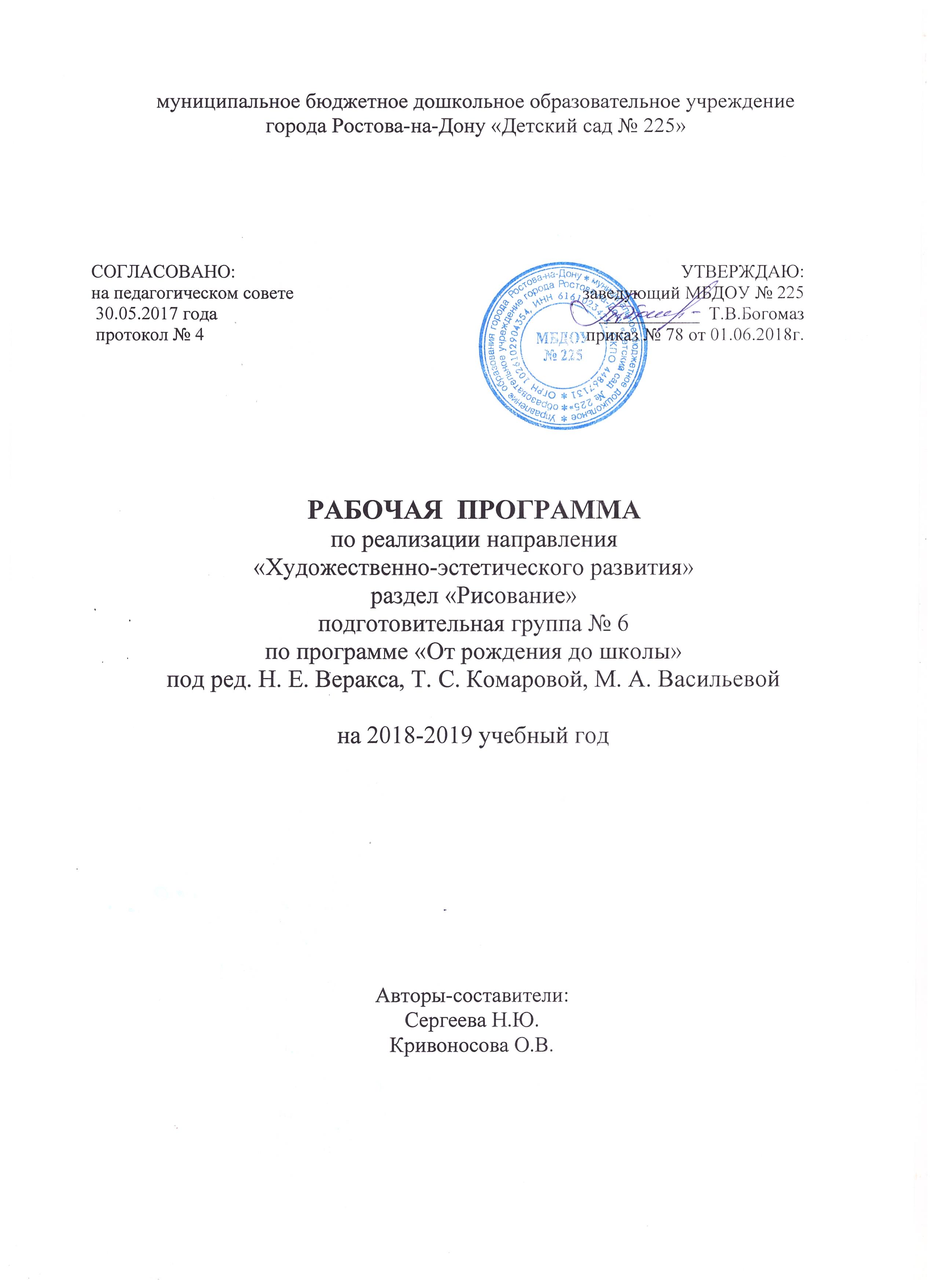 ПОЯСНИТЕЛЬНАЯ ЗАПИСКАРабочая программа базируется на общеобразовательной программе дошкольного образования "От рождения до школы" под редакцией  Н.Е.Веракса, Т.С.Комаровой, М.А.Васильевой по направлению рисование. ЦЕЛИ: Формирование устойчивого интереса к изобразительной деятельности, к рисованию. Развитие образного эстетического восприятия, образных представлений, формирование эстетического суждения, умения аргументировано и развернуто оценивать изображения, созданные как самим ребенком, так и его сверстниками. Совершенствование умений в рисовании (предметном, сюжетном, декоративном). Воспитание эмоциональной отзывчивости при восприятии произведений искусства.Развитие коллективного творчества. ЗАДАЧИ: Обогащать сенсорный опыт, включать в процесс ознакомления с предметами движения рук по предмету. Учить аргументировано и развернуто оценивать свои работы и работы сверстников, обращая внимание на обязательность доброжелательного и уважительного отношения к работам товарищей. Формировать эстетическое отношение к предметам и явлениям окружающего мира, произведениям искусства, к художественно-творческой деятельности. Воспитывать самостоятельность; развивать умение активно и творчески применять ранее усвоенные способы изображения в рисовании, используя выразительные средства. Совершенствовать умение рисовать с натуры; развивать аналитические способности, умение сравнивать предметы между собой, выделять особенности каждого предмета. Совершенствовать умение изображать предметы, передавая их форму, величину строение, пропорции, цвет, композицию. Продолжать развивать коллективное творчество. Воспитывать стремление действовать согласованно, договариваться о том, кто какую часть работы будет выполнять, как отдельные изображения будут объединяться в общую картину. Формировать умение замечать недостатки своих работ и исправлять их: вносить дополнения для достижения большей выразительности создаваемого образа.Предметное рисование. Совершенствовать умение изображать предметы по памяти и с натуры. Развивать наблюдательность, способность замечать характерные особенности предметов и передавать их средствами рисунка (форма, пропорции, расположение на листе бумаги). Совершенствовать технику изображения. Продолжать развивать свободу и одновременно точность движений руки под контролем зрения, их плавность, ритмичность. Расширять набор материалов, которые дети могут использовать в рисовании (гуашь, акварель, сухая и жирная пастель, сангина, угольный карандаш, гелевая ручка и др.). Предлагать соединять в одном рисунке разные материалы для создания выразительного образа. Учить новым способам работы с уже знакомыми материалами (например, рисовать акварелью по сырому слою); разным способам создания фона для изображаемой картины: при рисовании акварелью и гуашью — до создания гневного изображения; при рисовании пастелью и цветными карандашами фон может быть подготовлен как вначале, так и по завершении основного изображения. Продолжать формировать умение свободно владеть карандашом при выполнении линейного рисунка, упражнять в плавных поворотах руки при рисовании округлых линии, завитков в разном направлении (от веточки и от конца завитка к веточке, вертикально и горизонтально), учить осуществлять движение всей рукой при рисовании длинных линий, крупных форм, одними пальцами — при рисовании небольших форм и мелких деталей, коротких линий, штрихов, травки (хохлома), оживок (городец) и др. Развивать умение видеть красоту созданного изображения и в передаче формы, плавности, слитности линий или их тонкости, изящности, ритмичности расположения линий и пятен, равномерности закрашивания рисунка; чувствовать плавные переходы оттенков цвета, получившиеся при равномерном закрашивании и регулировании нажима на карандаш. Развивать представление о разнообразии цветов и оттенков, опираясь на реальную окраску предметов, декоративную роспись, сказочные сюжеты; учить создавать цвета и оттенки. Подводить детей к обозначению цветов, включающих два оттенка (желто-зеленый, серо-голубой) или уподобленных природным (малиновый, персиковый и т.п.). Обращать их внимание на изменчивость цвета предметов (например, в процессе роста помидоры зеленые, а созревшие — красные). Замечать изменение цвета в природе в связи с изменением погоды (небо голубое в солнечный день и серое - в пасмурный), Развивать цветовое восприятие в целях обогащения колористической гаммы рисунка. Закреплять умение детей различать оттенки цветов и передавать их в рисунке; развивать восприятие, способность наблюдать и сравнивать цвета окружающих предметов, явлений (нежно-зеленые только что появившиеся листочки, бледно-зеленые стебли одуванчиков и их темно-зеленые листья и т. п.). Сюжетное рисование. Совершенствовать умение детей размещать изображения на листе в соответствии с их реальным расположением (ближе или дальше от рисующего; ближе к нижнему краю листа - передний план или дальше от него - задний план); Передавать различия в величине изображаемых предметов (дерево высокое, цветок ниже дерева; воробышек маленький, ворона большая и т.п.).Формировать умение строить композицию рисунка; Передавать движения людей и животных, растений, склоняющихся от ветра. Продолжать формировать умение передавать в рисунках, как сюжеты народных сказок, так и авторских произведений (стихотворений, сказок, рассказов); Проявлять самостоятельность в выборе темы, композиционного и цветового решения. Декоративное рисование. Продолжать развивать декоративное творчество детей; Умение создавать узоры по мотивам народных росписей, уже знакомых детям и новых (городецкая, гжельская, хохломская, жостовская, мезенская роспись и др,). Формировать умение выделять и передавать цветовую гамму народного декоративного искусства определенного вида. Закреплять умение создавать композиции на листах бумаги разной формы, силуэтах предметов и игрушек; Расписывать вылепленные детьми игрушки. Закреплять умение при составлении декоративной композиции на основе того или иного вида народного искусства использовать характерные для него элементы узора и цветовую гамму. Принципы реализации рабочей программы по изодеятельности основываются на основных принципах общеобразовательной программы «От рождения до школы» под редакцией Н.Е. Вераксы, Т.С.Комаровой, М.А.Васильевой: Принцип развивающего образования, целью которого является развитие ребенка; Принцип научной обоснованности и практической применимости (содержание Программы соответствует основным положениям возрастной психологии и дошкольной педагогики); Принцип культуросообразности, который обеспечивает учет национальных ценностей и традиций в образовании, образование рассматривается как процесс приобщения ребенка к основным компонентам человеческой культуры; Соответствие критериям полноты, необходимости и достаточности (позволяя решать поставленные цели и задачи при использовании разумного «минимума» материала); Принцип единства воспитательных, развивающих и обучающих целей и задач образования детей дошкольного возраста, в ходе реализации которых формируются ключевые качества в развитии дошкольников; Принцип интеграции образовательных областей в соответствии с возрастными возможностями и особенностями детей, спецификой и возможностями образовательных областей; Принцип комплексно-тематического построения образовательного процесса; Построение образовательного процесса на адекватных возрасту формах работы с детьми, где основной формой работы с дошкольниками и ведущим видом их деятельности является игра; Варьирование образовательного процесса в зависимости от региональных особенностей; Принцип преемственности между всеми возрастными дошкольными группами и между детским садом и начальной школой. ФОРМЫ РЕАЛИЗАЦИИ: Рабочая программа реализуется в форме организованной образовательной деятельности. Учебно-тренирующие занятия проходят 2 раза в неделю: занятия чередуют предметное, сюжетное и декоративное рисование, включая в себя реализацию целей и задач по ознакомлению дошкольников с декоративно-прикладным искусством. Возраст детей: с 6 до 7лет УСЛОВИЯ РЕАЛИЗАЦИИ РАБОЧЕЙ ПРОГРАММЫ: МАТЕРИАЛЬНО- ТЕХНИЧЕСКОЕ ОБЕСПЕЧЕНИЕ: В группе имеется телевизор, DVD-плеер, магнтная доска. МЕТОДИЧЕСКОЕ ОБЕСПЕЧЕНИЕ Методическая литература для педагога: Программа «ОТ РОЖДЕНИЯ ДО ШКОЛЫ» (под ред. Н. Е. Вераксы, Т. С. Комаровой, М. А. Васильевой), Мозаика-Синтез, Москва. 2014г. Изобразительная деятельность в детском саду. Подготовительная к школе группа. Т.С.Комарова, - МОЗАИКА - СИНТЕЗ, Москва, 2014г. Наглядно-дидактические пособия: Серия «Мир в картинках»: Филимоновская народная игрушка. Городецкая роспись по дереву.                             Полхов-Майдан. Каргополь - народная игрушка. Дымковская игрушка. Хохлома. Гжель. Пособия для детей: Серия «Искусство –детям»: Жостовская роспись Городецкая роспись, Дымковская игрушка, Филимоновская игрушка, Хохломская роспись, Простые узоры и орнаменты, Сказочная Гжель. ЭЛЕКТРОННЫЕ РЕСУРСЫ УЧЕБНО-ТЕМАТИЧЕСКИЙ ПЛАНПРОГНОЗИРУЕМЫЕ РЕЗУЛЬТАТЫ: развитие у воспитанников интереса к различным видам изобразительной деятельности; совершенствование умений в рисовании (предметном, сюжетном, декоративном); воспитание эмоциональной отзывчивости при восприятии произведений искусства. Воспитание желания и умения взаимодействовать со сверстниками при создании коллективных работ. К концу года дети должны уметь: отмечать красоту и выразительность своих работ и работ других ребят, уметь улучшать изображения; создавать изображения по заданию воспитателя и по собственному замыслу, задумывать разнообразное содержание своих работ; изображать отдельные предметы и сюжеты, располагая их по всему листу и на полосе внизу листа; выполнять изображения по представлению и с натуры, передавая форму, цвет и строение предметов, их характерные особенности; создавать индивидуальные и коллективные композиции предметного, сюжетного и декоративного рисования; создавать рисунки по мотивам народного декоративно-прикладного искусства; изображать предметы различной формы из отдельных частей и слитно; пользоваться всеми изобразительными материалами и инструментами; создавать оттенки цвета, смешивая краски с белилами, разбавляя их водой, смешивать краски; использовать для создания изображений в рисунке разнообразные приёмы. ДИАГНОСТИКА РЕЗУЛЬТАТИВНОСТИ: Диагностика уровня овладения изобразительной деятельностью и развития творчества, критерии оценки уровня развития соответствует авторской методике Т.С. Комаровой по программе «ОТ РОЖДЕНИЯ ДО ШКОЛЫ» (под ред. Н. Е. Вераксы, Т. С. Комаровой, М. А. Васильевой)Дата № занятия№ занятия№ занятияВид и тема Кол-во часов Кол-во часов Примечание Примечание СентябрьСентябрьСентябрьСентябрьСентябрьСентябрьСентябрьСентябрьСентябрьВходная диагностика по программе «От рождения до школы»: «Лето» 11«Кукла в национальном костюме» 1 час 1 час 22«Поезд, в котором мы ездили на дачу (за грибами, в другой город»)1 час 1 час 33«Золотая осень» 1 час 1 час 44«Придумай, чем может стать красивый осенний листок» 1 час 1 час 55Декоративное рисование на квадрате 1 час 1 час 66«Нарисуй свою любимую игрушку»1 час 1 час ОктябрьОктябрьОктябрьОктябрьОктябрьОктябрьОктябрьОктябрьОктябрь77«Ветка рябины» (с натуры) 1 час 1 час 88«Папа (мама) гуляет со своим ребенком в сквере» 1 час 1 час 99«Город вечером» 1 час 1 час 1010Декоративное рисование «Завиток» 1 час 1 час 1111«Поздняя осень» 1 час 1 час 1111«Мы едем на праздник с флагами и цветами»1 час 1 час 1313«Комнатное растение» (с натуры) 1 час 1 час 1414«Нарисуй, что было самым интересным в этом месяце» (по замыслу) 1 час 1 час 1515«Как мы играем в детском саду» 1 час 1 час ноябрьноябрьноябрьноябрьноябрьноябрьноябрьноябрьноябрь1616Декоративное рисование по мотивам городецкой росписи 1 час 1 час 1717Декоративное рисование по мотивам городецкой росписи (продолжение) 1 час 1 час 1818Рисование иллюстраций к сказке Д.Н.Мамина-Сибиряка «Серая Шейка» 1 час 1 час 1919«Наша любимая подвижная игра» 1 час 1 час 2020«Волшебная птица» 1 час 1 час 2121«Как мы танцуем на музыкальном занятии» 1 час 1 час ДекабрьДекабрьДекабрьДекабрьДекабрьДекабрьДекабрьДекабрьДекабрь2222Декоративное рисование 1 час 1 час 2323«Сказка о царе Салтане» 1 час 1 час 2424«Сказка о царе Салтане» (продолжение) 1 час 1 час 2525«Зимний пейзаж» 1 час 1 час 2626Рисование керамической фигурки животного (лань, конь, олешек) (с натуры) 1 час 1 час 2727Рисование декоративно-сюжетной композиции «Кони пасутся» («Лани гуляют») 1 час 1 час ЯнварьЯнварьЯнварьЯнварьЯнварьЯнварьЯнварьЯнварьЯнварьДекоративное рисование «Букет цветов» 1 час 1 час 29Рисование героев сказки «Царевна – лягушка» 1 час 30Рисование героев сказки «Царевна – лягушка» (продолжение) 1 час 31«Новогодний праздник в детском саду» 1 час 32«На чем люди ездят» (по замыслу) 1 час 33Декоративное рисование «Букет в холодных тонах» 1 час ФевральФевральФевральФевральФевральФевральФевральФевраль34«Иней покрыл деревья» 1 час 35«Сказочный дворец» 1 час 36«Сказочный дворец» (продолжение) 1 час 37«Ваза с ветками» (с натуры) 1 час 38Декоративное рисование по мотивам хохломской росписи 1 час 39«Сказочное царство» 1 час 40«Конек – Горбунок» 1 час МартМартМартМартМартМартМартМарт41«Конек – Горбунок» (продолжение) 1 час 42«Наша армия родная» 1 час 43«Зима» 1 час 44«Уголок групповой комнаты» 1 час 45Рисование по сказке «Мальчик с пальчик» 1 час АпрельАпрельАпрельАпрельАпрельАпрельАпрельАпрель46Рисование по сказке «Мальчик с пальчик» (продолжение) 1 час 47«Кем ты хочешь быть?» (по замыслу) 1 час 48«Обложка для книги сказок» 1 час 49«Мой любимый сказочный герой» 1 час 50Декоративное рисование «Завиток» (по мотивам хохломской росписи)1 час 51Декоративное рисование «Композиция с цветами и птицами»» (по мотивам народной росписи) 1 час 1 час 52«Разноцветная страна» 1 час 1 час 53«Цветы в вазе» (с натуры) 1 час 1 час МайМайМайМайМайМайМайМайМай54«Цветущий сад» 1 час 1 час 55«Весна» 1 час 1 час 56«Сказочный домик» («Сказочные ручейки») 1 час 1 час 57«Круглый год» 1 час 1 час ИТОГО:ИТОГО:ИТОГО:5757 часов57 часов